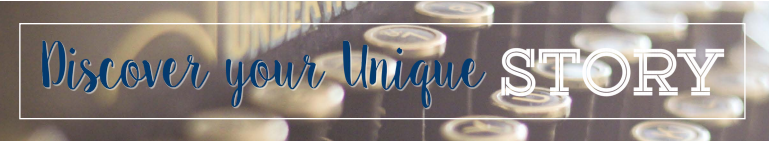 Growth Group Discussion Guide Session # 5 - Recognizing Your Resources Pastor Fred JantzOpening: What is one of your favorite or most valued possessions? What are you learning about your S.T.O.R.Y.? Open in prayer and then watch the video together Digging Deeper: (After Video discussion) Please read Matthew 25:14-30 1. How do I view God’s right to rule in your life? Vs. 14-15 2. What resources has God entrusted to you for Kingdom use? Vs. 14-15 3. Besides money or material possessions, what are some resources God has placed in our care? 4. What are the risks and rewards of investing our resources for God’s service? 5. What was the third person’s problem in this story? Vs. 24-26 6. What thoughts or attitudes can cause us to be lazy in carrying our Christian responsibilities? 7. What encourages you to serve God with your talents? 8. What discourages you from investing your talents? 9. How can your group help hold you accountable to use or manage your God-given resources? Closing: This week think about what area of ministry you may want to explore more. Be ready to discuss next week.Share any prayer requests and spend some time in prayer.